EVIDENCIA FOTOGRÁFICA RENDICIÓN DE CUENTAS II SEMESTRE 2018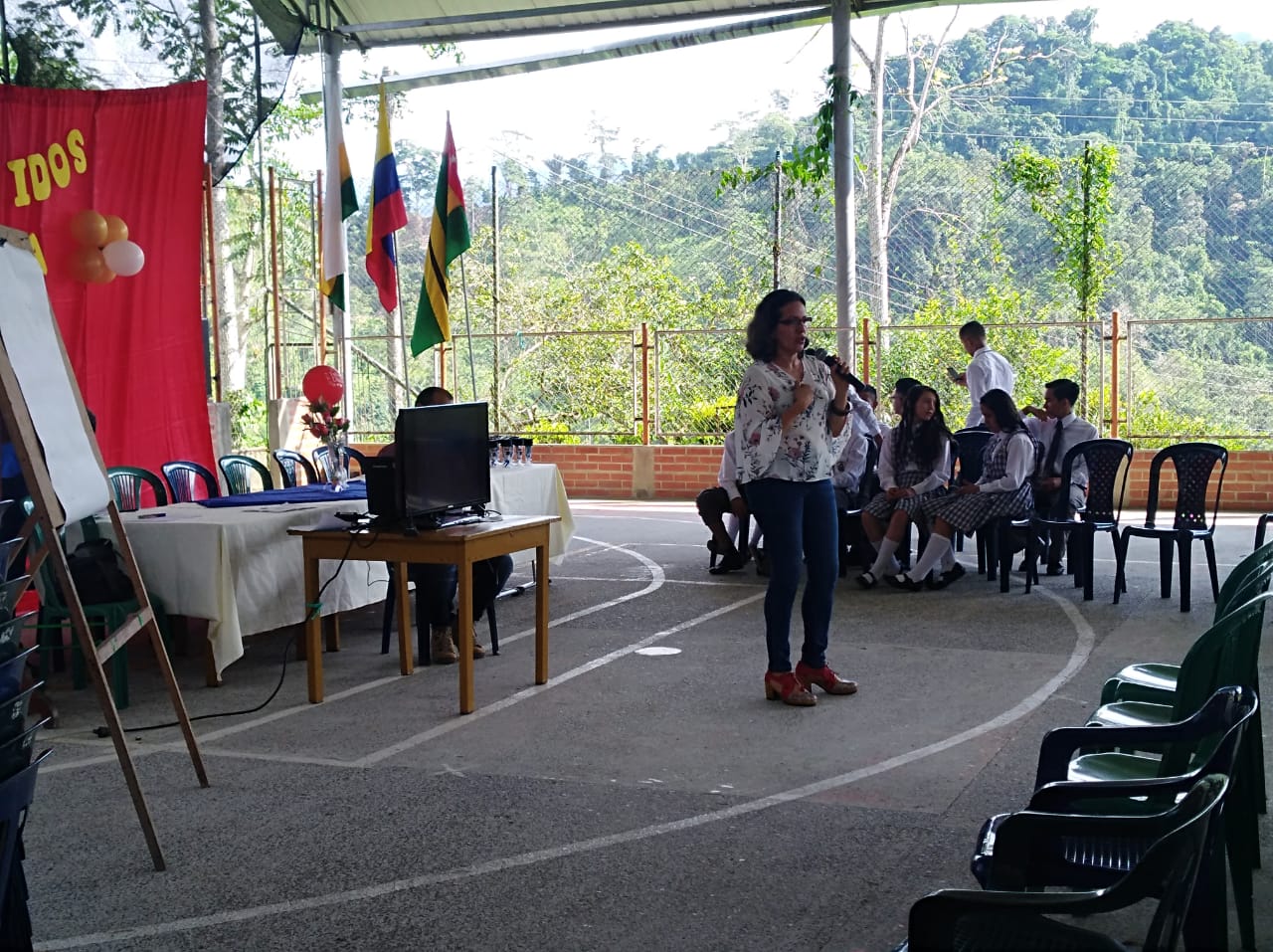 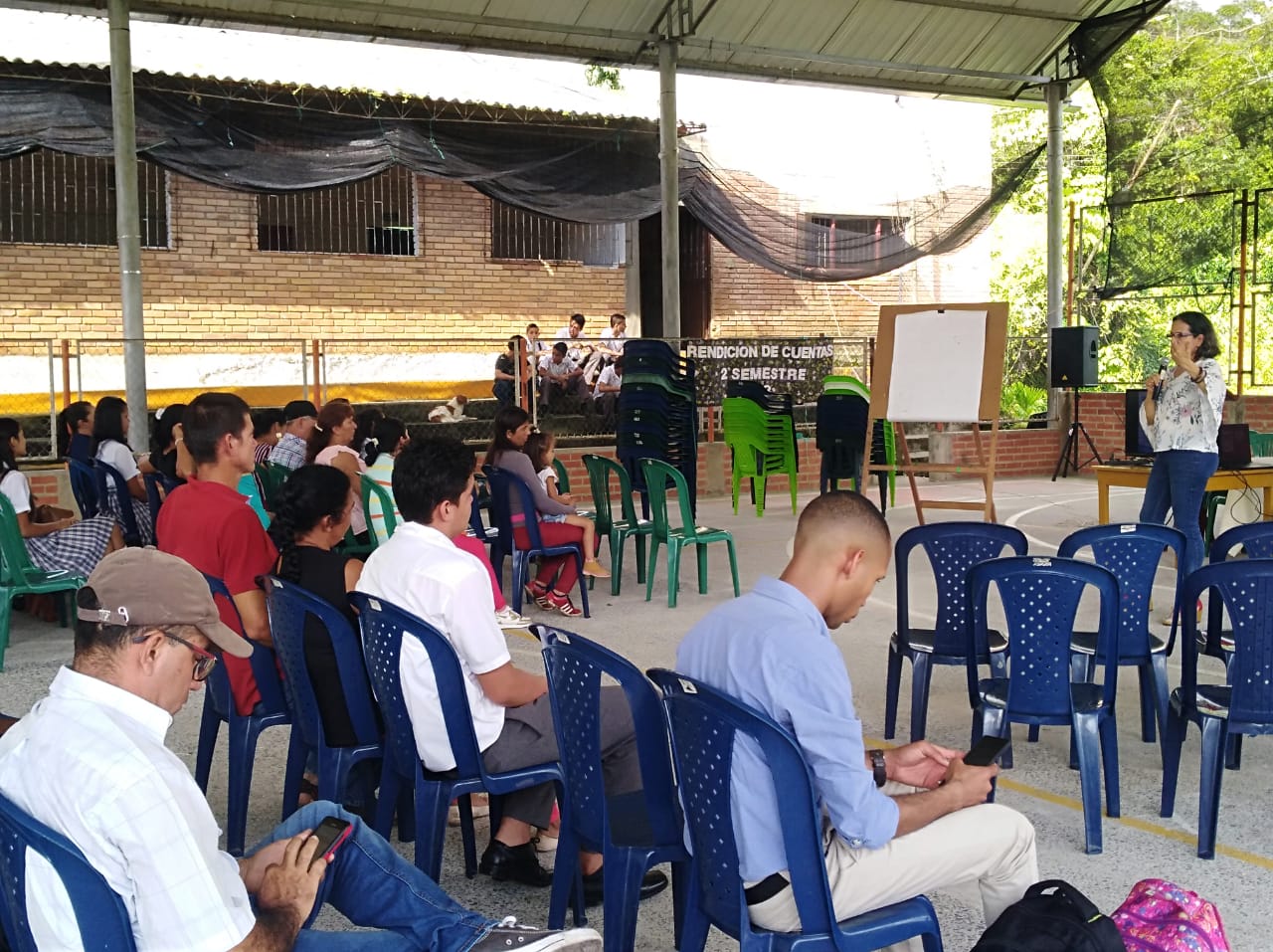 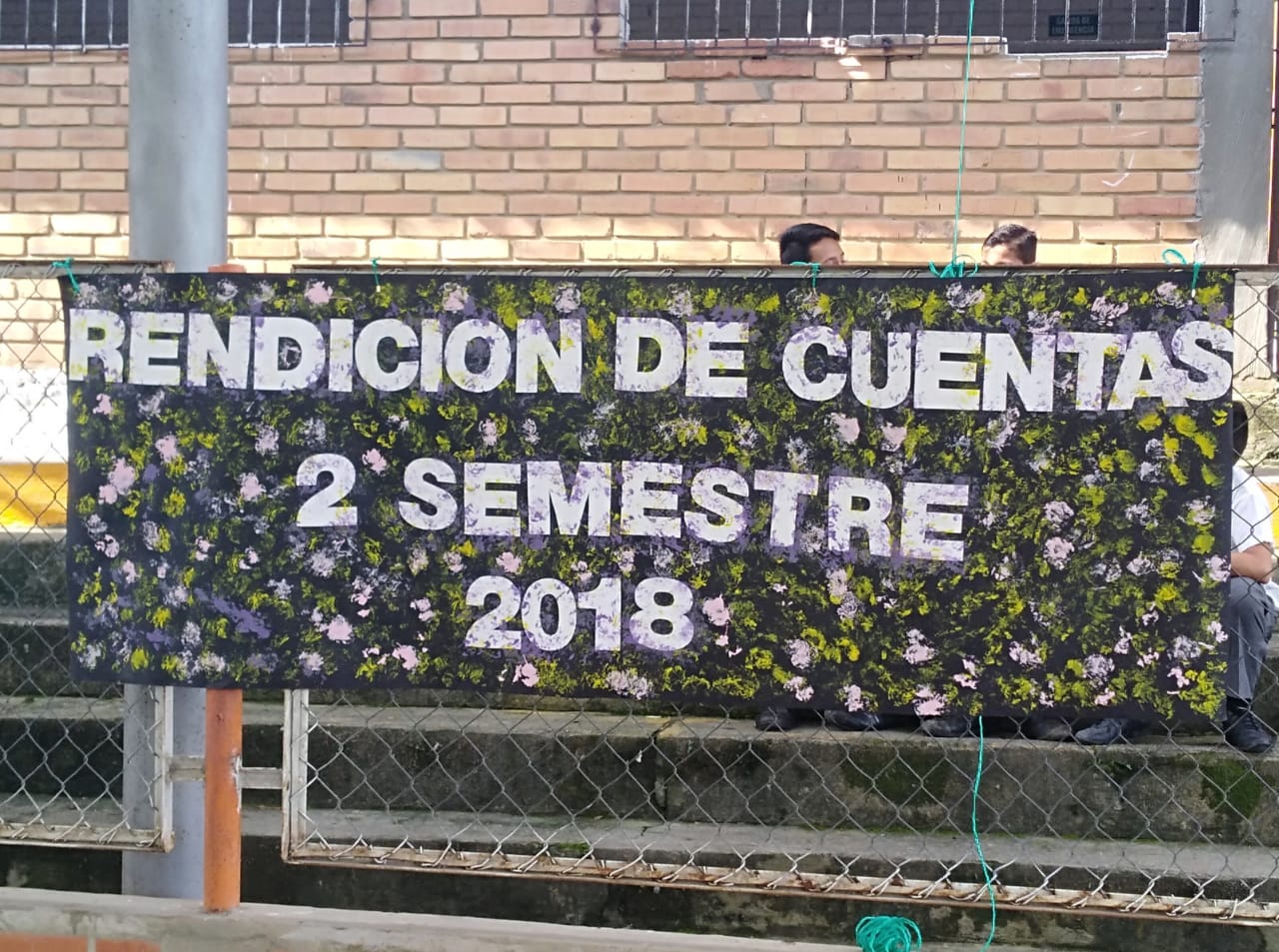 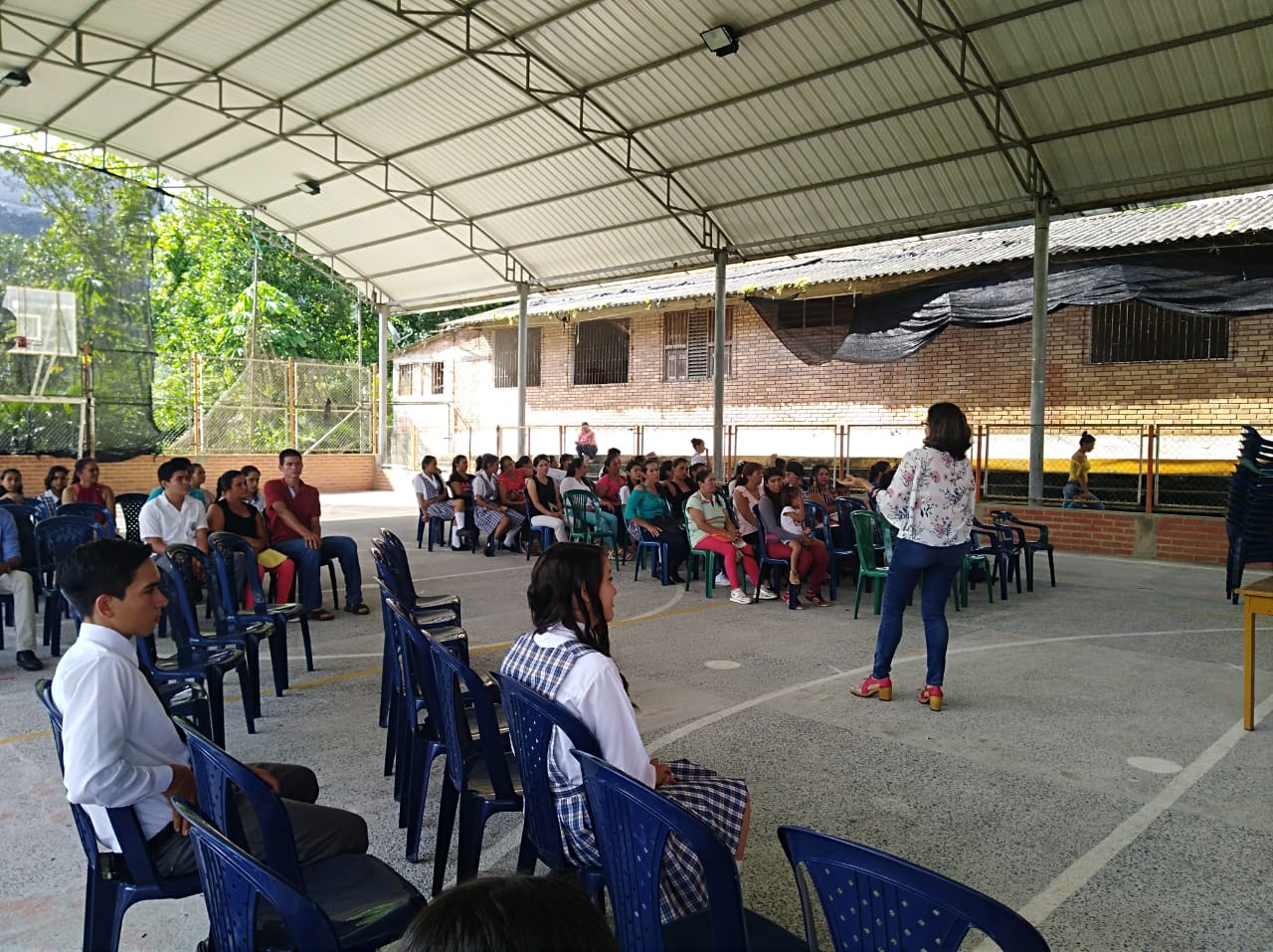 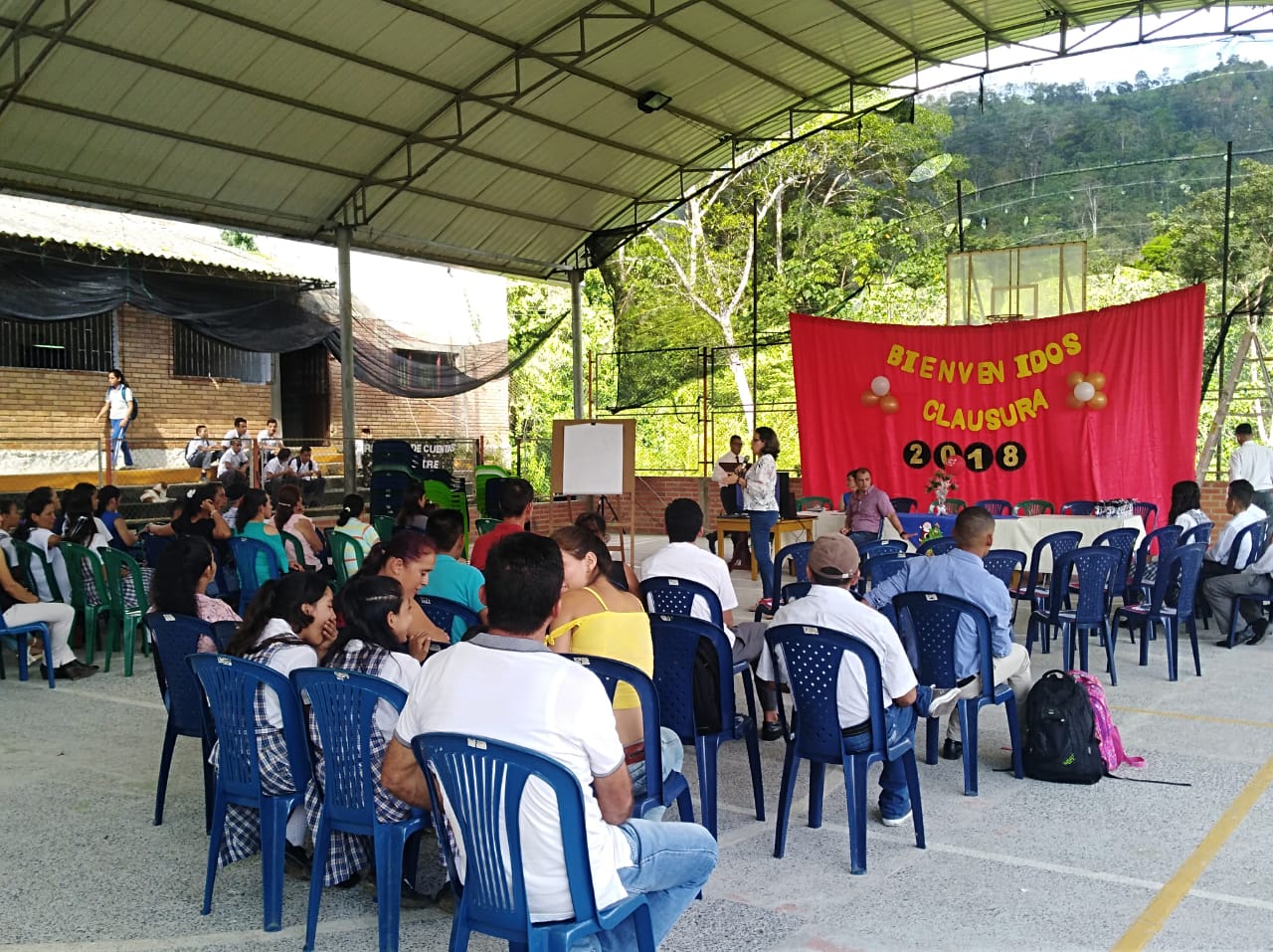 